тел./факс 8(84365) 77-2-36, e-mail: Shap.Vsg@tatar.ru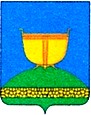 ПОСТАНОВЛЕНИЕ	КАРАР27 марта 2023 г                                                         № 42О внесении изменений в постановление Исполнительного комитета Шапшинского сельского поселения Высокогорского муниципального района Республики Татарстан от 06.12.2019 № 15 «Об организации и условиях оплаты труда главных бухгалтеров и бухгалтеров, работников отдельных организаций бюджетной сферы,  на которые не распространяется Единая тарифная сетка, военно-учетных работников исполнительного комитета Шапшинского сельского поселения Высокогорского муниципального района»В соответствии с Трудовым кодексом Российской Федерации, в целях обеспечения социальных гарантий и упорядочения оплаты труда, учитывая, что организация и условия оплаты военно-учетных работников определяются в соответствии с приказом Министерства обороны Российской Федерации от 18.09.2019 №545, Исполнительный комитет Шапшинского сельского поселения Высокогорского муниципального района                   ПОСТАНОВЛЯЕТ:Внести в постановление Исполнительного комитета Шапшинского сельского поселения Высокогорского муниципального района Республики Татарстан от 06.12.2019 № 15 «Об организации и условиях оплаты труда главных бухгалтеров и бухгалтеров, работников отдельных организаций бюджетной сферы, на которые не распространяется Единая тарифная сетка, военно-учетных работников исполнительного комитета Шапшинского сельского поселения Высокогорского муниципального района» (в редакции от 30.09.2020 №6, 29.12.2022 № 38) следующие изменения:в названии Постановления: исключить слова «военно-учетных работников»;отменить приложение № 2 «Положение об оплате труда военно-учетных работников (за исключением должностей, отнесенных к должностям муниципальных служащих) Шапшинского сельского поселения Высокогорского муниципального района»;отменить Постановление Исполнительного комитета Шапшинского сельского поселения Высокогорского муниципального района Республики Татарстан от 29.12.2022 № 38 «О внесении изменений в постановление исполнительного комитета Шапшинского сельского поселения Высокогорского муниципального района Республики Татарстан от 06.12.2019 № 15  «Об организации и условиях оплаты труда главных бухгалтеров и бухгалтеров, работников отдельных организаций бюджетной сферы, на которые не распространяется Единая тарифная сетка, военно-учетных работников исполнительного комитета Шапшинского сельского поселения Высокогорского муниципального района».Опубликовать (обнародовать) настоящее постановление, разместив на официальном сайте Высокогорского муниципального района Республики Татарстан в информационно-телекоммуникационной сети Интернет по веб-адресу: http://vysokaya-gora.tatarstan.ru и на «Официальном портале правовой информации Республики Татарстан» в информационно-телекоммуникационной сети Интернет по  веб-адресу: http://pravo.tatarstan.ru.Настоящее постановление вступает в силу после официального опубликования  (обнародования).Руководитель Исполнительного комитетаШапшинского сельского поселения                                                           В.А.БеляковИСПОЛНИТЕЛЬНЫЙ КОМИТЕТ ШАПШИНСКОГОСЕЛЬСКОГО ПОСЕЛЕНИЯ ВЫСОКОГОРСКОГОМУНИЦИПАЛЬНОГО РАЙОНА РЕСПУБЛИКИ ТАТАРСТАН422708, Республика Татарстан, Высокогорский район,с. Шапши, ул. Ленина, 1ТАТАРСТАН РЕСПУБЛИКАСЫ БИЕКТАУМУНИЦИПАЛЬ РАЙОНЫ ШӘПШИАВЫЛ ҖИРЛЕГЕ БАШКАРМА КОМИТЕТЫ422708, Татарстан Республикасы, Биектау районы,Шәпши авылы, Ленин ур., 1